Student Government Association 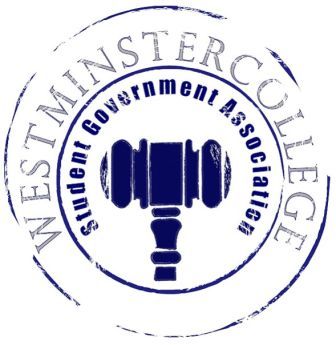 November 2, 2016Meeting MinutesPrayer by Michael AngiolelliRoll Call and AnnouncementsAll senators are here and accounted for except Macaya Yao, Alex Rollo-Smith, and Katelyn Browning.Approval of MinutesMotion to approve last week’s minutes by Sarah Conn,  seconded by Matthew McDonaldExecutive Officers ReportPresident – Cory HughesRecap of Board of Trustees Meeting by President RichardsonApproval of Hoyt Renovation3 Million dollar grant to begin this projectWorking with college leaders to create financial plan for residence hallsNext 3 to 4 years looking for renovations in at least every hallPublic announcement November 15th of New Nursing programCooperative with UPMCNew Director, Trish RyanNew Titan Mascot“Mean Trojan Mascot Costume”Bylaw revisionMandatory Senator Committee MeetingsVice President – Channing PiferNo ReportSecretary – Regino Flores40 Senators in Attendance tonightHappy Birthday Kat Marra!!Treasurer – David JamiesonNo ReportOpen ForumKatie Shaw wishes to take the Junior Senator SeatCommittee MeetingsFinance – Carl CarpenterNo ReportAcademics – Anna DanielsAcademic Committee MeetingsNo Committees met this weekURAC CommitteeMeets 3:15-4:15 every FridayMegan Douds volunteered	Diversity – Jordan ShermanElizabeth AcevedoFriday @ 7:30 FREESpoken Word ArtistBerlin LoungeOpener Antonia Thompson	Special Events – Heaven BrownSend Heaven ideas about the Big City Trip (fun/free things to do in NYC!!)Service- Chloe KnappenbergerAgape Dollar a DayLeana appreciates her opportunity to come speak to us about her charityCan a VanSodexo/SGA/Lambda SigmaFood Donation Drive Friday Nov. 7-Nov. 18thResidence Halls teamed up Letters to the TroopsRunning until November 21stWriting letters to troops abroad during the holidaysLook for campus e-mails	Student Concerns – Chris IsraelFACSushi in TUB – Sodexo is looking for external sushi vendorPretzel buns now availableCost verification is now in effectS’mores pizza tomorrow in DuffSurvey extension - $1 donated for each survey completed“Reinventing the Meal” event next week @ Duff (check e-mail)Fireside ChatNovember 17th at 7 P.M.“Who’s who” of WestminsterLight Pole Ron Pennington obtaining cost for additional light pole at bottom of steps to RussellAlso installing a bike rack by the townhousesStudent ConcernsWasher/Dryer problem will be discussed with Janet SmithPublic Relations – Amelia HartzellPlease share the flyer about Elizabeth Acevedo!!Old BusinessNew BusinessMotion by Megan Douds to vote on new Senator, seconded by Shane WilsonMotion by Shane Wilson to open discussion on Titan mascot costume$1500 price pointCurrent mascot costume is in dismal shapeIdea proposed to make costumeMotion by Shane Wilson to close discussion on Titan mascot costumeMotion by John Arcuri to not exceed $1500 for the Titan costume, seconded by Rachel TraunerPassed by a majority in the SenateMotion by Rachel Trauner to open discussion on bylaw revision, seconded by Jen PiascikBylaw revision states that committees must hold monthly meetings Allows committees more time to discuss issuesProvides forum for committee members to introduce ideasDelegation of jobs is more feasibleCreates opportunity for committees to hold Slate members accountable for their platformsMotion by Tanner Easley to table discussion for next week, seconded by Sarah ConnOpen FloorCPC is hosting Joel Myers this Saturday @ 7 P.M. in Berlin LoungeFamily Day is also SaturdayAdjournmentMotion to adjourn by Keely Flynn, seconded by John Arcuri 